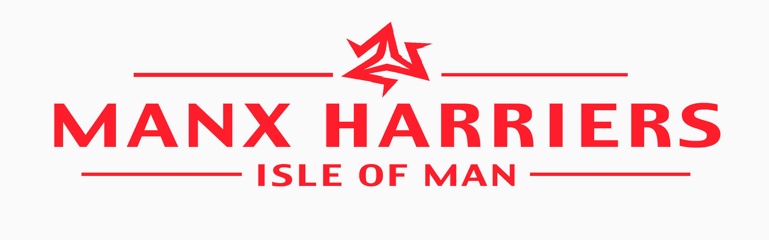 murray lambden open meeting INCORPORATING NIHILL SHIELD - JUNIOR INTERNATIONAL MATCHSaturday 22nd february 2020AT THE NATIONAL SPORTS CENTRE, DOUGLAS, ISLE OF MAN.                PROGRAMME10.00 am          - 1 km walk (male and female under 11/ under 13 development race)10.15 am          - 3 km walk (male and female under 15 incorporating Nihill Shield)                          10.45 am          - 5 km walk (male & female under 15 and over incorporating Nihill Shield)11.30 am          - 10 km walk (male and female under 17 age group and over) 11.30 am      - 20 km walk* (male and female ages 17 and over incorporating North of England championships separate entry for individuals and teams – see below)*Entry standard for 20km walk - 2hrs 30 minutes2.00 pm 	- 10 km run (male and females aged 15 or over on day of raceN.B.  There will be a limit of 50 entries per event on first come first served basis.Race walks meeting held under IAAF rules. 1km is development event only.10 km run held under UKA rules – age groups as per current rules (age groups as of 01/09/17).Registration will be at Manx Harriers clubhouse and closes 15 minutes prior to the start of each race.----------------------------------------------------------------------------------------------------------------------ENTRY FORM (CLOSING DATE FOR OPEN ENTRIES – SUNDAY 16th February 2020)** PLEASE NOTE THAT NO ENTRIES WILL BE ACCEPTED ON THE DAY**NAME…………………………………………………………………………………DATE OF BIRTH………………………………ADDRESS…………………………………………………………………………………………………………………………………….CONTACT TELEPHONE………………………EMAIL ADDRESS………………………………………………………………EVENT (PLEASE CIRCLE OR HIGHLIGHT) (1km /3km/5km/10km/20km walks), (10 km run).NAME OF CLUB OR U/A IF NON-CLUB MEMBER………………………………………………………………….ENGLAND ATHLETICS REGISTRATION NO. (IF APPLICABLE) …………………………A signed entry form will be considered as acceptance of IAAF/UKA rules, and a declaration that you will walk/run entirely at your own risk.SIGNED……………………………………………………………DATE………………………………………ENTRY FEES:-(£4 - ALL JUNIORS UP TO U17) 5km/10km walks/10km run – (£6 STUDENTS IN FULL TIME EDUCATION) (£8 SENIOR MEMBERS OF ATHLETICS CLUBS) (£12 FOR UNATTACHED ATHLETES.) Please make your cheques payable to ‘Manx Harriers’C/o 23 King Orry Road, Glen Vine, Isle of Man. IM4 4ES.  Entry lists will be posted at www.manxharriers.com(Entries for North of England 20km walk championships additional £5 individual and £6 per team (for team of 3). Cheques made payable to NARWA and sent with this form to the above address. *Please note closing date for Northern Area 20k walk championships is 27th January 2020 